PARISH NEWS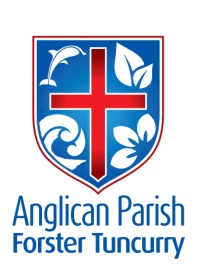                7th May 2017FOURTH SUNDAY OF EASTER‘I am the good shepherd,’ says the Lord. ‘The good shepherd lays down his life for the sheep.’  John 10:11CANCER RESEARCH MORNING TEAThe morning tea for Cancer Research will now be held on Saturday June 17th at 10am.  This will be hosted by the Tuncurry Friendship Group.  More details to come.FAMILIES MINISTERAs we investigate ways forward for both financing and securing a Families Minister for our parish, please pray for guidance for those who will make the decisions.DRAFT PARISH DIRECTORYDraft copies of 2017 Parish Directory are in all centres now.Please check that your details are correct and that you are in the directory if you would like to be.Please also write your mobile phone number if you have one on the draft copy.  Also if your mobile is in the directory and you don’t want it to be please cross it out.If all this is confusing phone the Parish Office 6555 4200 Monday to Thursday between 9.00 and 12.00noon and speak to Clive or Judy.PARISH NAME BADGESA reminder about Parish Name Badges they can be supplied at a cost of $10 and $12 for the new metallic magnetic clip.  To order please contact Suellen 6554 8264 or the Parish Office 65554200.In Our Prayers:Our Parish:Holiday makers and visitorsPlease continue to pray for people with ongoing needs in your prayers each day.If you would like to add someone to the Parish Prayer list, be sure to obtain permission from the person concerned and then contact the Parish Office.Our Diocese:Bishop Greg and Assistant Bishop PeterParishes of Kincumber and Lakes AnglicanCEY MinistriesMedia agenciesFirst Peoples of the DioceseDiocese of BrisbaneThe World:The Church in Ndokwa, (Bendel, Nigeria)Liz Burns (CMS Tanzania)We commend to God’s keeping those who have recently died and we pray for those who mourn their passing.  We remember with thanks those whom we have loved whose anniversary occurs at this time: Wal Willingham, Len Watt, Jack Keppie and Emily Margaret Griffis.COURTHOUSE ROSTER17th May		Mavis Humphries & Margaret Connell7th June		Heather Milligan & Patricia DastidarSAMARITANS FOODFor May – Soups – tinned or packet.CONTACT DETAILS Parish Priest:  		The Reverend Mark Harris		6555 4200					revmarkharris@icloud.com Priest in Local Mission	The Reverend Bill Green			6555 4200Parish Office:		St. Alban’s Anglican Church:		6555 4200  			info@forsteranglican.com Parish Secretary		Judy Hall		         		0400 890 728Op Shop:		Head St Car park			6555 4267 			Enquiries: 				6555 4200Book Shop		bookshop@forsteranglican.com		6555 4272Parish Website: 		www.forsteranglican.com  Items for Parish News: Email: PN@forsteranglican.com or phone Janet 6554 5981 or parish office 6555 4200 by 12noon Wednesday.Our Bank Details: BSB: 705 077 Account: 000400710Acc Name: Anglican Parish of Forster/TuncurryFROM THE OFFICEFrom time to time, various parishioners come in and leave items such as mail or accounts or documents either on the office desk or on the white table in the photocopying room. Could you please leave a note with these documents saying who you are, why you have left them there and what, if anything, you want us to do with them?Thanks,  Judy & CliveTUNE UP MEN’S WEEKEND“Getting Fine-Tuned for Life”, the 2017 Anglican Men’s Weekend, is on 19th-21st May 2017 at “”Tahlee” via Karuah.  A weekend for Christian men and their friends to grow as followers of Jesus.  See Phillip Castle for more details. 0422 036656. Three men are going from the parish so far. It is not too late to join them.PARISH COUNCILRectors are able to appoint up to three additional members to Parish Council within 21 days of the AGM.  With this in mind, Mark contacted John Sanderson (St Nicholas) within the given time frame and invited him to join our team. John has graciously accepted and we welcome him into this position.Judy Hall, Parish Council SecretaryCross-cultural ministry in West Bengal, IndiaOne of our newer church members has a heart for sharing God’s love cross-culturally. Doug Clements travels from time to time (about twice a year) to the state of West Bengal in India.There, on ten of the Bengal islands, he shares God’s love through words and action! Doug relates that many of the Island people he talks with are receptive to God’s message of love and hope through faith in Jesus. Doug reports that on one of the islands, where many of the people are fishermen, there was a large gathering of children and parents. There, Doug was able to share the story of Jesus’ miracle with the huge catch of fish, and gifts of books (Luke’s Gospels) were given out. Please pray for these beautiful people as they grow in their faith in Jesus, and please pray for Doug as he continues sharing God’s love cross-culturally.Trisha Harris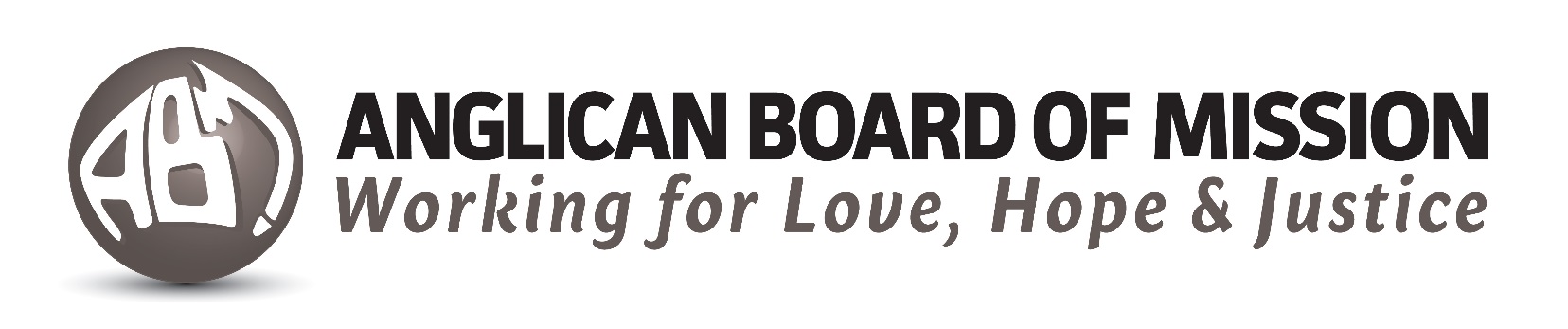 The Fourth Sunday of Easter
– Sunday 7 May 2017Acts 2.42-47; Psalm 23;
1 Peter 2.1-10; John 10.1-10.Jesus tells us that sheep follow the shepherd’s voice, and the shepherd knows all the sheep by name. Whose voice do we follow – is it Christ’s, or does the voice belong to someone else? Are we deceiving ourselves that we are following the great Shepherd of the sheep when, in fact, we are following a voice that will lead us away from the God of grace?Pray for those who have answered God’s call faithfully, living out their lives vocationally and sacrificially.Give thanks for the work and witness of the Church of North India.Text:	Robert McLean
Partnerships Coordinator, ABM 
© Anglican Board of Mission, 2017